How to Setup Network with AIW-344PrerequisiteARK-1551 and setup Windows 10 on itAIW-344 with AIW-344FQ-E02 (30) version.Install DriverDevice driverPlease run the installer “USBDeviceSetup.exe” and follow the prompt to install driver.Check DeviceAfter driver installed, you will see the snapshot as below.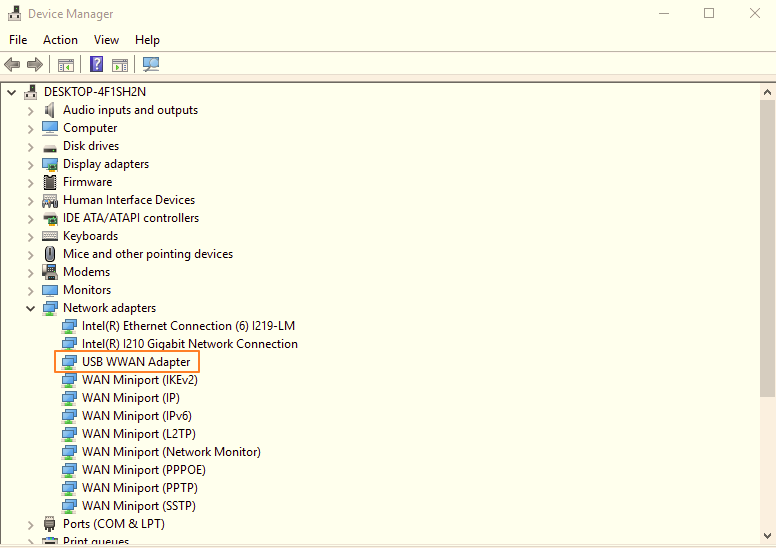 Function TestSpeed testThis is only for reference.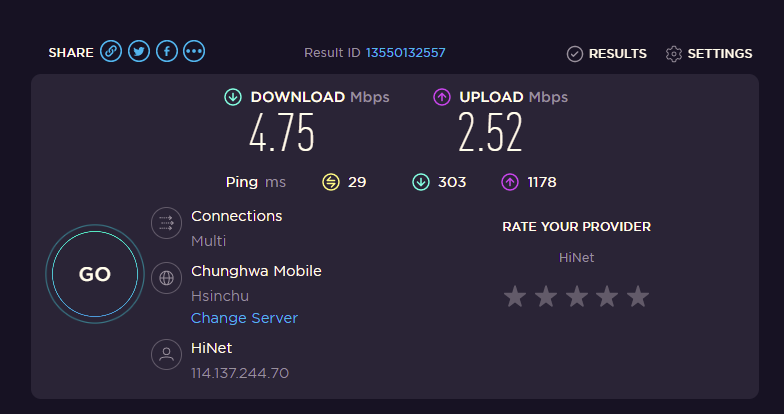 ReliabilityObserve the ping test at least 6 hours.AT commandCheck the number of COM port with AIW-344 in device manager.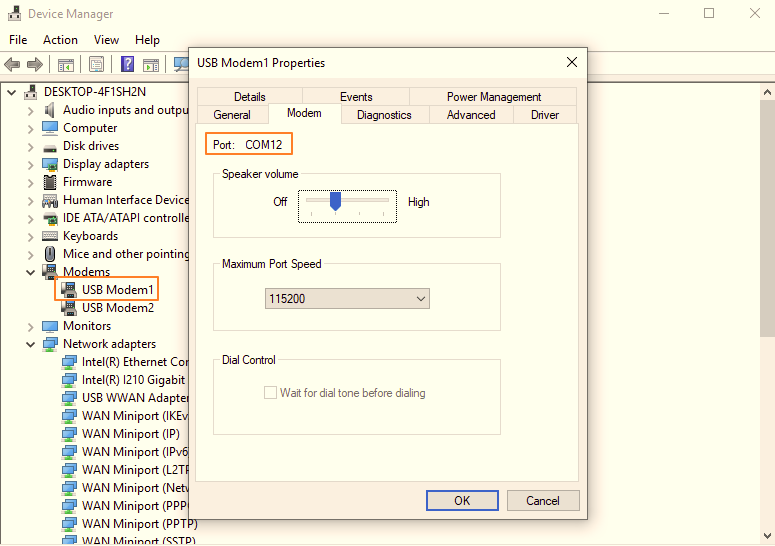 Access to AT command through terminal like putty.Please make setting as below:Baud Rate “9600”Data bits "8"Stop bits "1"Parity "None"Flow Control "None"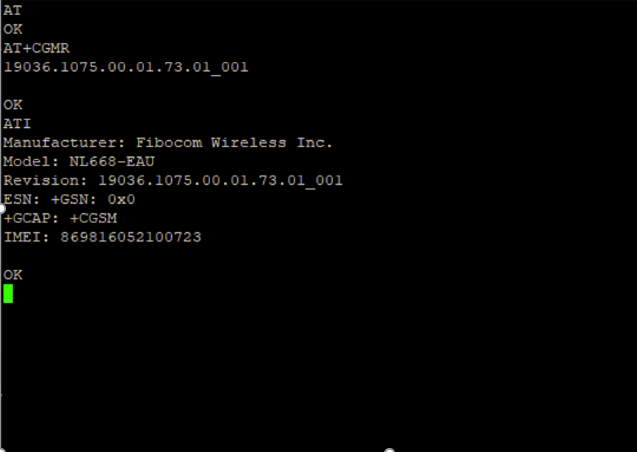 GPS testPlease follow the below commands to input by AT command on the terminal.Noted that please use passive antenna on AIW-344.Set supl server and portat+gtagpsserv="supl.qxwz.com",7276Set supl version at+gtgpscfg=0,1Check APN setting, there should be a correct APNat+cgdcont?Check the device attach to networkat+cops?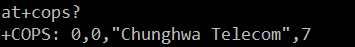 Enable AGPS.at+gtgpsepo=1 		Start GPS.at+gtgpspower=1at+gtgps? 			Get longitude and latitude by checking NMEA data.Noted that please waiting for 3 minutes for sync.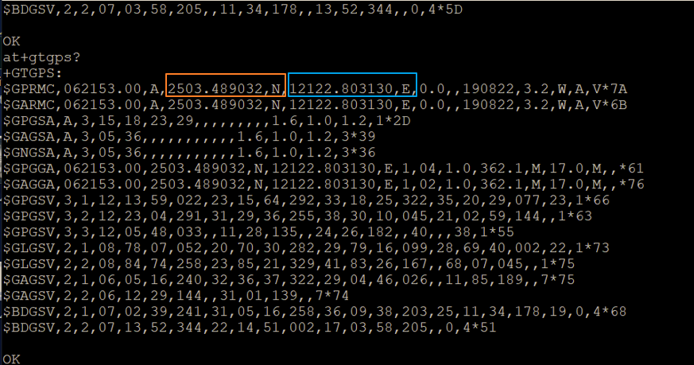 